	CECS Academic Affairs Committee Meeting Agenda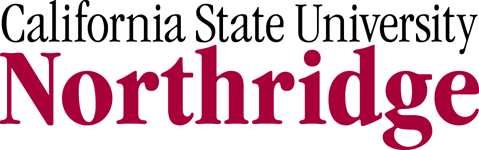 Meeting:	Academic Affairs CommitteeDate:   		October 28, 2014Time:		2 pm to 3:30 pmLocation:    	JD 1568 AgendaDiscussion of curriculum:Department of Computer Science:Course Modification Proposals:COMP 380Program Modification Proposal:CS programDepartment of Civil Engineering and Construction Management:Course Modification Proposals:CM 110/LCM 208/LCM 240/LCM 309Program Modification Proposal: CM program